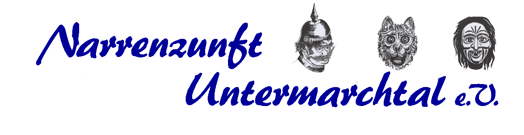 Einladung zum Gemeinde-Nikolaus-Brunch Nehmt Euch die Zeit mit netten Menschen in gemütlicher Runde zu frühstücken, zu plauschen und das Buffet zu genießen egal ob süß oder herzhaft, kalt oder warm.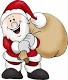 Wann ?    Sonntag 03.12.2023Wo ?    Mehrzweckhalle UntermarchtalHallenöffnung:   ab 9:30 UhrBuffeteröffnung: ab 10:15 UhrUnkostenbeitrag pro Person ab 16 Jahren 30 €Kinder unter 16 Jahren 1€ pro LebensalterIm Preis inbegriffen sind jegliche Speisen und Getränke am Buffet, sowie Sekt, Kaffee, Tee, Milch und diverse Säfte. Andere Getränke (z.B. Bier, Spezi,…)  werden separat abgerechnet.Das Buffet zum Mittagessen mit ausgewählten Salaten ist ebenfalls im Unkostenbeitrag dabei!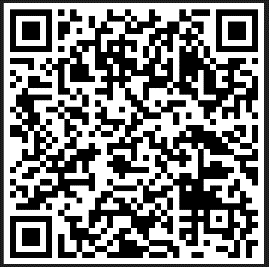 Auf Euer Kommen freut sichDer Zunftrat der NZ UntermarchtalErinnerung MeldeschlussDamit wir planen können, bitte über den Anmeldelink (QR-Code) oder über nzuntermarchtal.de anmelden. Alternativ bitte den unten angefügten Anmeldezettel bis 26.11.2023 bei Matthias Hänle, Römerweg 20 Untermarchtal abgeben.Verbindliche Anmeldung zum Nikolausbrunch am 03.12.23In UntermarchtalName:____________________________________________________Insgesamt melde ich ____ Personen über 16 Jahren an.Zusätzlich melde ich ____ Kinder unter 16 Jahren an, die folgendes Alter jeweils haben: _________________________________________